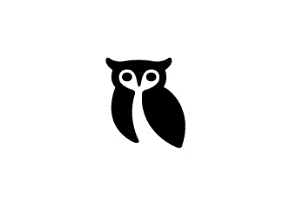 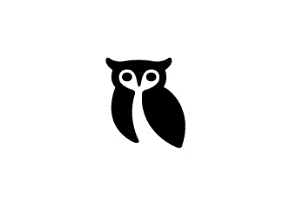 Dear Parents & CarersAs you are all aware, your child's school reports started going out on Friday and we will be continuing to get these to our families over the next few days.Obviously the reports this year have been modified in light of the fact that the last time that we had all of the children together was in the Spring term, so the attainment information which we have shared with you all is based upon where the children were at this point in the year.We will be running 'Reciprocal Family Consultation Sessions' fairly early on in the new academic year once the children have settled back in to more 'normal' school life and the teachers have had the chance to assess where the children are. These meetings will enable teaching staff to discuss the children's reports in more depth, but also to give an opportunity for parents and carers to share how the children have managed learning from home over the last term - We very much recognise that many of our families have been carrying out the teacher role with their children for the last few months, so getting some feedback from all of you really is important, so that we can use this information to make any modifications to our 'catch up curriculum' in school.In the meantime however, if any of our families do have any feedback on their child's report which they would like to share with us now, please feel free to do this by emailing: admin@southgosforth.newcastle.sch.uk   Please note that this is not compulsory, but the option is certainly there if any of our families would like to ask any questions or make any comments.The teachers have spent a long time writing the reports in order to really capture where your children were at the end of the Spring term, so we do hope that you find them useful and that you all enjoy reading them!Warmest wishesMr Adams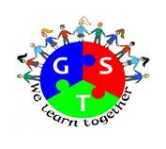 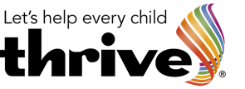 